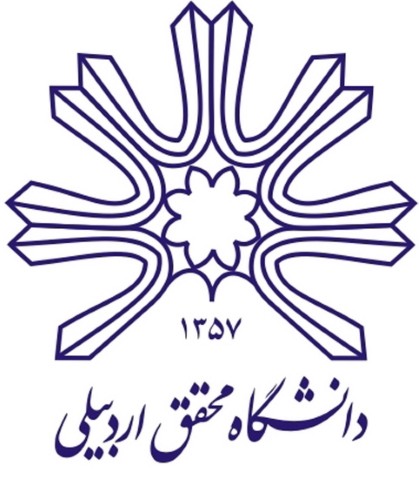 مشخصات فردی: رشته و گرایش مورد تقاضا (مطابق جدول): سوابق تحصیلی (بارگذاری کپی مدرک و ریزنمرات مقاطع کاردانی (در صورت موجود بودن)، کارشناسی و کارشناسی ارشد الزامی است): وضعیت پایان‌نامه کارشناسی ارشد: مقالات چاپ شده:کتاب های چاپ شده با مستندات:دارای مدرک آزمون زبان انگلیسی:MCHE  نمره: .........  TOLIMO نمره: .......... TOFEL نمره: ........... IELTS نمره: ...........درصورت داشتن مدارک زیر ضمیمه گردد:گواهی مسابقات علمی بین المللی گواهی رتبه در جشنواره خوارزمی گواهی رتبه در المپیادهای علمی اينجانب ................................................... دارنده كد ملي به شماره ............................................. متقاضي استفاده از تسهيلات بدون آزمون وزارت علوم، تحقیقات و فناوری جهت ادامه تحصيل دانشجويان ممتاز در دوره دكتري بدون آزمون استاد محور مي‌باشم و ضمن تأييد مطالب فوق، تعهد مي‌نمايم در صورت مغايرت مطالب و مدارك ارائه شده بدون هيچ‌گونه اعتراضي ضوابط و مقررات دانشگاه را بپذيرم. نام و نام خانوادگیامضافرم درخواست پذیرش بدون آزمون دوره دکتری تخصصی به شیوه استاد محور سال تحصیلی 1404-1403 دانشگاه محقق اردبیلی نام: نام خانوادگی:‌ نام پدر:‌شماره شناسنامه:‌سریال شناسنامه: کد ملی: تاریخ تولد: محل تولد:‌ وضعیت نظام وظیفه: وضعیت تاهل: نشانی محل سکونت: نشانی محل سکونت: تلفن ثابت: تلفن همراه: آدرس الکترونیکی:‌ نام استاد راهنمانام رشتهعنوان پارسارشته تحصیلی و گرایشدورهسال ورودمحل اخذ مدرکتاریخ اخذ مدرکتعداد ترم‌های فارغ‌التحصیلیمعدل کلکاردانیکارشناسی ناپیوستهکارشناسی پیوستهکارشناسی ارشدعنوان پایان‌نامهنام استاد راهنمانام استاد مشاورنمره پایان‌نامهتاریخ دفاعنوع مقالهعنوان مقالهنام مجله (سال انتشار)نام نویسندگان (نویسنده مسئول را با علامت * مشخص کنید)علمی – پژوهشی (داخلی، خارجی)علمی – پژوهشی (داخلی، خارجی)علمی – پژوهشی (داخلی، خارجی)علمی – ترویجیعلمی – ترویجیارائه شده در کنفرانس‌هاارائه شده در کنفرانس‌هاارائه شده در کنفرانس‌هاردیفعنوان کتاب انتشارات سال انتشارنام نویسندگان 12